Publicado en Madrid el 04/01/2023 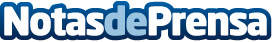 El especialista Julio Arrázola desvela cómo alcanzar el éxito en 'Creando contenido de vida'Superar la procrastinación, marcarse unos objetivos y aprender a gestionar el tiempo y las emociones ahora es posible gracias esta práctica guíaDatos de contacto:TregolamServicios editoriales918 67 59 60Nota de prensa publicada en: https://www.notasdeprensa.es/el-especialista-julio-arrazola-desvela-como Categorias: Literatura Sociedad Entretenimiento Emprendedores http://www.notasdeprensa.es